Presseinformation»Rund um Bern« von Sandra Rutschi und Andreas BlatterMeßkirch, Juni 2019Zwischen Alpen und Jurafelsen 
Sandra Rutschi und Andreas Blatter präsentieren Lieblingsplätze-Band über das Bernbiet abseits der BundeshauptstadtIm Süden die Alpen, im Norden der Jura, dazwischen Seen, Hügel, Höhlen und Moore. Der Kanton Bern zeichnet sich durch seine Vielfalt aus. Ob beeindruckende Naturlandschaft, kulturelle Angebote, kulinarische Genüsse oder Outdoor-Aktivitäten – zwischen dem Berner Oberland, dem Emmental, der Hauptstadtregion und der Gegend um Biel befindet sich ein buntes Kaleidoskop an Möglichkeiten, die es zu entdecken gilt. Die Autoren Sandra Rutschi und Andreas Blatter haben diese aufgespürt und in ihrem neuen Lieblingsplätze-Band »Rund um Bern« zusammengefasst. Beginnend vor den Toren der Stadt, laden sie die LeserInnen auf eine Erkundungstour im Uhrzeigersinn an 88 Orte ein, die sich bestens für Halbtages- oder Tagesausflüge eignen. Neben Geheimtipps und populären Ausflugszielen führt die Reise auch in die benachbarten Kantone Solothurn, Freiburg und Luzern. Jedem Lieblingsplatz widmen die Autoren eine persönliche Anekdote, begleitet von hochwertigen Bildaufnahmen des Fotografen Andreas Blatter. Das Resultat ist ein besonderes Reiselesebuch, das den LeserInnen fremde Welten abseits der Bundeshauptstadt eröffnet.Zum BuchDie beliebte Berner Jodelhymne bringt es auf den Punkt: Das „Bärnbiet“ bietet alles, was das Herz begehrt. Der Landstrich zwischen Alpen und Jurafelsen spiegelt die vielfältige Schweiz im Kleinen wider. Grüne Wälder, schneebedeckte Gipfel, glasklare Seen, aber auch traditionelles Handwerk, gesellige Feste und verführerische „Mümpfeli“ locken Berner wie Touristen ins Umland der Hauptstadt. Sandra Rutschi und Andreas Blatter zeigen ihre Lieblingsplätze im gesamten Bernbiet, überraschen mit manchem Geheimtipp und verraten, wo Sie am besten einkehren können – ideale Ausflugsziele für die ganze Familie!Die AutorenAutorin Sandra Rutschi ist im Emmental aufgewachsen und lebt seit etlichen Jahren in Bern. Neben ihrem Beruf als Kantons-Redaktorin und Kolumnistin bei der »Berner Zeitung« schreibt sie Kurzgeschichten, Romane und Sachbücher. Fotograf Andreas Blatter ist in Bern aufgewachsen und als Pressefotograf mit dem Geschehen in seiner Heimat eng verbunden. Jahrelang war er als Cheffotograf bei der »Berner Zeitung« tätig und hat zudem historische Bücher über Bern veröffentlicht. 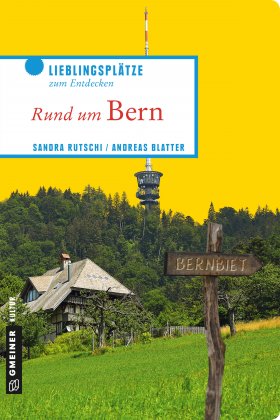 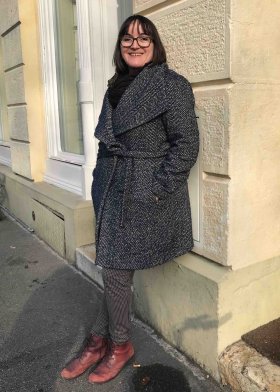 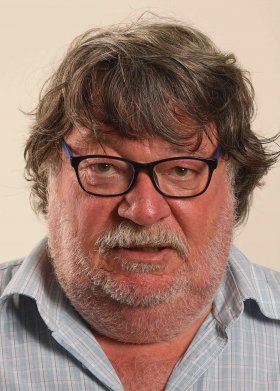 Rund um BernSandra Rutschi und Andreas Blatter192 SeitenEUR 17,00 [D] / CHF 24,50 [CH]ISBN 978-3-8392-2519-6Erscheinungstermin: 12. Juni 2019 (Copyright Porträts: © privat; © Markus Grunder)Kontaktadresse: Gmeiner-Verlag GmbH Petra WendlerIm Ehnried 588605 MeßkirchTelefon: 07575/2095-153Fax: 07575/2095-29petra.wendler@gmeiner-verlag.dewww.gmeiner-verlag.deAnforderung von Rezensionsexemplaren:Sandra Rutschi und Andreas Blatter »Rund um Bern«, ISBN 978-3-8392-2519-6Absender:RedaktionAnsprechpartnerStraßeLand-PLZ OrtTelefon / TelefaxE-Mail